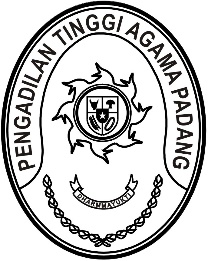 Nomor : W3-A/0000/HK.05/XII/2022	         Padang, 12 Desember 2022Lamp	 :  -Hal	 : Penerimaan dan Registrasi Perkara 	   Banding Nomor 65/Pdt.G/2022/PTA.PdgKepada    Yth. Ketua Pengadilan Agama       Lubuk SikapingAssalamu’alaikum Wr.Wb.Dengan ini kami beritahukan kepada Saudara bahwa berkas yang dimohonkan banding oleh Saudara:Nur’aini binti Nazamuddin sebagai PembandingMelawanAbdul Sulaiman Tampubolon bin Syafruddin Tampubolon sebagai TerbandingTerhadap Putusan Pengadilan Agama Lubuk Sikaping Nomor 320/Pdt.G/2022/PA.Lbs tanggal 10 November 2022 yang Saudara kirimkan dengan surat pengantar Nomor W3-A13/1963/Hk.05/XII/2022 tanggal 08 Desember 2022 telah kami terima dan telah didaftarkan dalam Buku Register Banding Pengadilan Tinggi Agama Padang, Nomor 65/Pdt.G/2022/PTA.Pdg tanggal 12 Desember 2022.Demikian disampaikan untuk dimaklumi sebagaimana mestinya.                                                    	WassalamPlh. PANITERA,H. Masdi, S.H.Tembusan: 1. Nur’aini binti NazamuddinBeralamat di Binubu Baru, Jorong Binubu Baru Kubu Gadang, Nagari Sontang Cubadak, Kecamatan Padang Gelugur, Kabupaten Pasaman, Sumatera Barat.2. Abdul Sulaiman Tampubolon bin Syafruddin TampubolonBeralamat di Tapus Lama, Jorong Sentosa, Nagari Padang Galugua, Kecamatan Padang Gelugur, Kabupaten Pasaman, Sumatera Barat.